The World Federation of Development Finance Institutions (WFDFI) and the Association of African Development Finance Institutions (AADFI) held the first WFDFI CEOs Forum in Gaborone, Botswana from November 02-04, 2016. The Forum was carried out in partnership with Citizen Entrepreneurial Development Agency (CEDA) as the host institution, with the support of the Ministry of Investment Trade and Industry and the Government of Botswana. Even though the world is becoming wealthier and more globalised, developing countries in particular are increasingly facing global challenges that are setting a new context for development and growth. From a local and international perspective the role of DFI’s is to help tackle the effects of a growing number of global challenges on poor countries. The Forum brought together Chief Executive Officers and Senior Management Executives of Asian, African, Latin American, and European DFIs; Multilateral Development Finance Institutions(MDFIs); Officials of African DFIs Supervisory Authorities and Government Agencies responsible for the promotion of sustainable financing for real economy development; Officials of Central Banks, Ministries of Finance, Commercial Banks, and other stakeholders. In this regard, the Forum witnessed the largest gathering of role players in the development financing sector. 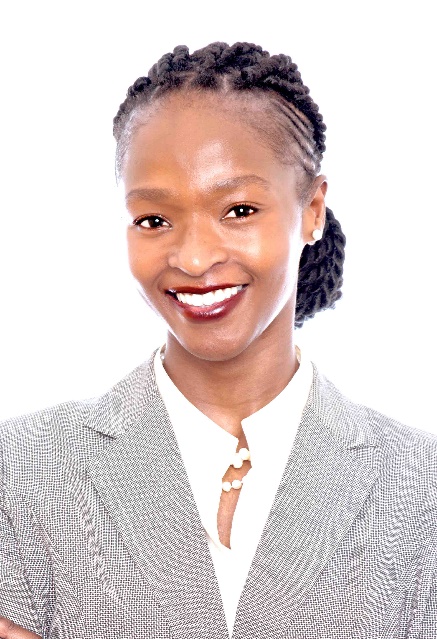 Some of the topics tackled at the forum include:DFIs and the Agenda for Development: Expanding PossibilitiesInnovative banking & finance for sustainable  futureAdapting to changes in financial systems, policies and structuresAdapting to changes in organizational and institutional frameworksAdapting to changes in technologyAgenda for implementation of the sustainable development goals (sdgs) – Perspectives from Africa and AsiaDFI’s Sustaining relevanceFor more information on or enquiries on the recently held WFDFI Conference, visit its website on www.adfi-ci.org.